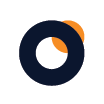 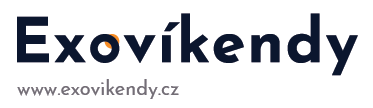 Exovíkendy s.r.o., cestovní kancelář (pořadatel)Nerudova 294/14, 602 00 BrnoIČO: 07036779; DIČ: CZ07036779Email: exovikendy@exovikendy.czTel.: +420 735 249 018Objednatel - 1. účastník:			     			     3. účastník:2. účastník:								     4. účastník:Zájezd:	Služby obsažené v ceně zájezdu:					          	 Volitelné služby (prosíme, zakřížkujte):Zvláštní požadavky zákazníkaZávěrečné prohlášeníNedílnou součástí smlouvy o zájezdu jsou informace obsažené v nabídce zájezdu na webových stránkách pořadatele nebo tištěných materiálech a také všeobecné obchodní podmínky. Zákazník svým podpisem smlouvy o zájezdu osvědčuje, že:a)	mu byly předány všeobecné obchodní podmínky CK, které tvoří nedílnou součást smlouvy o zájezdu, že s těmito podmínkami seznámil sebe i ostatní účastníky a že s nimi všichni účastníci souhlasí,b)	mu byla předána nabídka s podrobným vymezením zájezdu,c)	mu byl předán doklad o pojištění CK proti úpadku, d)	mu byl předán příslušný formulář dle vyhlášky č. 122/2018 Sb., o vzorech formulářů pro 	jednotlivé typy zájezdů a spojených cestovních služeb,e)	mu byly poskytnuty obecné údaje o pasových a vízových požadavcích pro cestu včetně přibližných lhůt pro vyřízení víz, údaje        o zdravotních požadavcích státu určení,f) 	mu byl předán kontakt na místního zástupce pořadatele,g)	souhlasí s pořizováním audiovizuálních záznamů účastníků zájezdu a jejich využitím pořadatelem zájezdu pro komerční účelyh)	se seznámil s podmínkami cestovního pojištění, pokud mu bylo vystaveno,i)	je oprávněn smlouvu o zájezdu uzavřít, a to i ve prospěch dalších cestujících osob, a že tyto další cestující osoby jej k jejich přihlášení a účasti na zájezdu řádně pověřily. Pokud zákazník uzavírá smlouvu o zájezdu ve prospěch osoby mladší 18 let, prohlašuje, že je jejím zákonným zástupcem, případně, že disponuje jejím souhlasem, a dále že souhlasí s účastí nezletilého   na všech částech zájezdu.V			dne				V			dne ………………………………………………………………..		………………………………………………………………..podpis zástupce Exovíkendy (pořadatele)		podpis zákazníka (objednatele)Jméno a příjmení:Datum narození:Adresa bydliště včetně PSČ:Rodné číslo:Telefon:Email:Státní příslušnost:Číslo pasu:Platnost pasu:Jméno a příjmení:Datum narození:Adresa bydliště včetně PSČ:Rodné číslo:Telefon:Email:Státní příslušnost:Číslo pasu:Platnost pasu:jednolůžkový pokoj za příplatekdoobsazení vícelůžkového pokojepokoj se sdíleným sociálním zařízením/bez sociálního zařízeníčtyřlůžkový pokojnemám zájem o cestovní pojištění vč. pojištění storna zájezduCena za osobuCena celkemVýše zálohySplatnost zálohydo 5-ti dnů od podpisu smlouvydo 5-ti dnů od podpisu smlouvyVýše doplatkuSplatnost doplatkuBankovní spojeníFio banka a.s., č.ú. 2801425411/2010Fio banka a.s., č.ú. 2801425411/2010Variabilní symbolčíslo smlouvy o zájezdučíslo smlouvy o zájezdu